Základní škola a mateřská škola Brno, Blanenská 1, příspěvková organizaceŠkolní řádmateřské školyČ.j. ZŠJeh/176/2021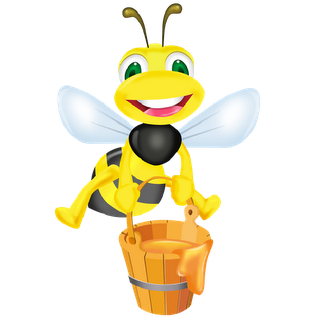 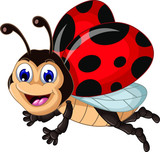 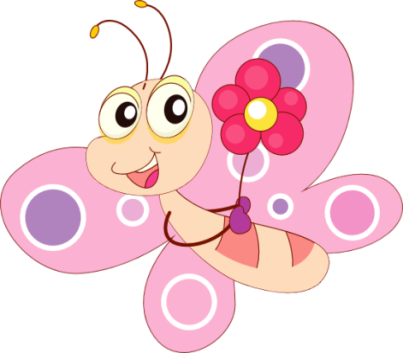 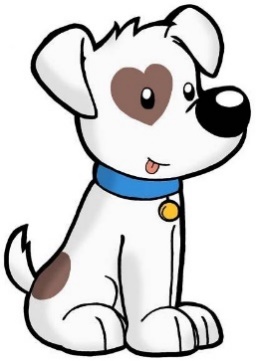 I. ZÁKLADNÍ USTANOVENÍ1. Řád mateřské školy upravuje provoz, řízení, organizaci, práva a povinnosti dětí a rodičů        s přihlédnutím k místním podmínkám.2. Řád mateřské školy vychází z platných právních předpisů a jejich pozdějších změn, je      zpracován především v souladu se zákonem č.561/2004 Sb., o předškolním, základním,    středním, vyšším odborném a jiném vzdělávání v platném znění a prováděcí vyhláškou    č.43/2006 Sb., o předškolním vzdělávání.3. Základní údaje o mateřské škole:    ♦ mateřská škola je součástí právního subjektu MČ Brno - Jehnice s názvem Základní        škola a mateřská škola Brno, Blanenská 1, příspěvková organizace    ♦ statutárním zástupcem je ředitel základní školy a mateřské školy    ♦ mateřská škola zajišťuje všestrannou péči o děti předškolního věku opírající se o vlastní        Školský vzdělávací program    ♦ součástí mateřské školy je školní kuchyně a dětské hřiště.4. Cílem předškolního vzdělávání je podporovat všestranný rozvoj osobnosti dítěte    předškolního věku a podílet se na zdravém, citovém, rozumovém a tělesném rozvoji a na     osvojení základních pravidel chování, základních životních hodnot a mezilidských vztahů.II. PROVOZ, ORGANIZACE A VNITŘNÍ REŽIM ŠKOLYMateřská škola je zařízením s celodenním provozem, pondělí – pátek: 6.30 – 17.30 hodin.MŠ je otevřena: 6.30 – 8.30, 12.00 – 12.45, 14.30 – 17.30Mateřská škola má čtyři třídy (Motýlci, Berušky, Včelky, Puppies), věkově smíšené kromě čtvrté třídy, která je tvořena pouze předškoláky.V době od 6.30 – 7.30 hod. se děti schází ve třídě Berušky. Od 7.30 jsou již děti ve svých třídách. Po době odpočinku se děti opět rozchází do svých tříd.Provoz MŠ a organizace dne se v mimořádných situacích může měnit.V měsících červenci a srpnu může ředitel mateřské školy, po dohodě se zřizovatelem, stanovený provoz omezit nebo přerušit. Rozsah plánovaného omezení nebo přerušení oznámí ředitel mateřské školy nejméně 2 měsíce předem, společně se zveřejněním výsledku projednání se zřizovatelem. Uvede také informace o možnosti a podmínkách zajištění péče o děti jinými subjekty.Mateřskou školu je možné z důvodu havárie, z provozních nebo technických důvodů uzavřít.Organizace dneOrientační režim dne vychází z Rámcového vzdělávacího programu předškolní výchovy, charakteristiky naší školy a věkových a vývojových zvláštností. V případě potřeby je obměnitelný, dává možnost přizpůsobení se momentálním situacím v jednotlivých třídách.Provozní doba MŠ je od 6.30 hod. do 17.30 hod.Příchod dětí do mateřské školy je individuální, od 6.30 zpravidla do 8.30 hod.Začátek povinného předškolního vzdělávání je od 8:00 do 12:00 hod.Od 6.30 do 10.00 hod. probíhají hry, spontánní činnosti dětí, didakticky cílené činnosti a společné dopolední aktivity dětí.  V době od 9.00 do 9.30 hodin se podává v jednotlivých třídách dopolední svačina. Po hrách a aktivitách následuje příprava na pobyt venku a vlastní pobyt. Jeho délka je v kompetenci učitelky, která zohledňuje povětrnostní podmínky a vhodnost oblečení dětí. V případě příznivého počasí trvá zpravidla 2 hodiny, v rozmezí od 9.45 – 11.45hod.V době od 11.45 do 12.30 děti obědvají a rozchází se po obědě domů. Po obědě děti odpočívají. Délka odpočinku zohledňuje individuální potřeby dětí, zpravidla trvá v rozmezí od 12.30hod. do 14.00hod. Do ukončení provozu následují spontánní hry a zájmové aktivity dětí. Od 14.30 do 15.00 hodin se podává odpolední svačina.Veškeré činnosti mohou být během dne upravovány, probíhají skupinově nebo individuálně, spontánně nebo řízeně. Vše se přizpůsobuje potřebám a zájmům dětí, aby byly vedeny přirozeným dětským způsobem.V případě nepřízně počasí a neodpovídajícím klimatickým či provozním podmínkám lze pobyt venku omezit či nerealizovat.Z MŠ dítě vyzvedávají rodiče nebo zplnomocněné osoby, zplnomocnění se musí každoročně obnovovat.Přijímání dětíPřijímání dětí do mateřské školy upravuje Školský zákon 561/2004  § 34, ve znění pozdějších předpisů.Zápis dětí probíhá elektronicky, ve třech fázích. Informace k zápisu jsou na www.zapisdoms.brno.czZápis k předškolnímu vzdělávání od následujícího školního roku se koná v období od 2. května do 16. května. Do mateřské školy zřízené obcí nebo svazkem obcí se přednostně přijímají děti, které před začátkem školního roku dosáhnou nejméně čtvrtého roku věku, pokud mají místo trvalého pobytu, v případě cizinců místo pobytu, v příslušném školském obvodu, nebo jsou umístěné v tomto obvodu 	v dětském domově, a to do výše povoleného počtu dětí uvedeného ve školském rejstříku.Pro přijetí dítěte k předškolnímu vzdělávání předkládá zákonný zástupce dítěte:žádost zákonného zástupce o přijetí dítěte k předškolnímu vzdělávání potvrzení o tom, že se dítě podrobilo stanoveným pravidelným očkováním, má doklad, že je proti nákaze imunní nebo se nemůže očkování podrobit pro trvalou kontraindikaci.Při přijetí dítěte k předškolnímu vzdělávání může ředitel školy sjednat se zákonným zástupcem zkušební pobyt dítěte v mateřské škole v délce nejvýše 3 měsíceO přijetí do MŠ v dodatečném termínu zápisu rozhoduje ředitel školy na základě správně vyplněné žádosti. Přijetí dítěte ředitel oznámí zákonným zástupcům dítěte Rozhodnutím o přijetí dítěte do předškolního zařízení.Při nástupu dítěte do MŠ rodiče odevzdají potvrzení o bezinfekčnosti a vyplněný evidenční list včetně lékařského potvrzení.Zákonní zástupci jsou povinni nahlásit všechny změny v osobních datech dítěte, změny telefonního spojení, změnu zdravotní pojišťovny a změnu bydliště.Každé dítě přijaté do mateřské školy by mělo:    ♦ samostatně chodit    ♦ umět držet lžíci a jíst samo    ♦ pít z hrníčku a sklenice    ♦ samostatně používat WC (s výjimkou dvouletých dětí)    ♦ umývat se    ♦ smrkat    ♦ nepoužívat dudlík    ♦ snažit se samo oblékat a obouvatUkončení předškolního vzdělávání5.1. Ředitel mateřské školy může po předchozím upozornění písemně oznámeném zákonnému zástupci dítěte rozhodnout o ukončení předškolního vzdělávání, jestližese dítě bez omluvy zákonného zástupce nepřetržitě neúčastní předškolního vzdělávání po dobu delší než dva týdny,zákonný zástupce závažným způsobem opakovaně narušuje provoz mateřské školy,ukončení doporučí v průběhu zkušebního pobytu dítěte lékař nebo školské poradenské zařízení,zákonný zástupce opakovaně neuhradí úplatu za vzdělávání v mateřské škole nebo úplatu za školní stravování (§ 123) ve stanoveném termínu a nedohodne s ředitelem jiný termín úhrady.5.2. Rozhodnout o ukončení předškolního vzdělávání nelze v případě dítěte, pro které je předškolní vzdělávání povinné.Předávání dětíRodič předává dítě osobně pedagogovi. Jestliže přijde dítě do MŠ samotné nebo rodič pedagogovi dítě osobně nepředá, pedagogický pracovník za něj nezodpovídá.Vyzvedávání dětíPodle § 5 odst. 1 vyhl. č. 14/2005 Sb., pedagogický pracovník předá dítě rodičům nebo jejich zákonným zástupcům. Rodiče mohou písemně pověřit jinou osobu (formulář je k dispozici pedag. pracovníkům).Zákonní zástupci si přebírají dítě po skončení jeho vzdělávání od učitelek mateřské školy v době určené mateřskou školou, nebo v individuálně dohodnuté době.Pokud si pověřená osoba nevyzvedne dítě do stanovené doby, učitelka setrvá s dítětem v mateřské škole a pokusí se pověřené osoby kontaktovat telefonicky,informuje telefonicky ředitele školy a postupuje podle jeho pokynů,kontaktuje orgán péče o dítě a požádá o zajištění neodkladné péče o dítě ve smyslu zákona č. 359/1999 Sb., o sociálně právní ochraně dětí, v platném znění,                   případně se obrátí na Policii ČR.Úhradu nákladů spojené se zajištěním péče o dítě v těchto mimořádných situacích škola vyžaduje od zákonných zástupců dítěte.Přístup ke vzdělávání a školským službám cizinců8. 1	Přístup ke vzdělávání a školským službám za stejných podmínek jako občané České republiky mají také občané jiného členského státu Evropské unie a jejich rodinní příslušníci.8. 2	Cizinci ze třetích států (nejsou občany EU) mají přístup k předškolnímu vzdělávání a školským službám za stejných podmínek jako občané České republiky (občané EU), pokud mají právo pobytu na území ČR na dobu delší než 90 dnů, pokud jsou azylanty, osobami požívajícími doplňkové ochrany, žadatelé o udělení mezinárodní ochrany nebo osoby požívající dočasné ochrany. Povinné předškolní vzdělávání se vztahuje na občany jiného členského státu Evropské unie, kteří na území České republiky pobývají déle než 90 dnů, dále na jiné cizince, kteří jsou oprávněni pobývat na území České republiky trvale nebo přechodně po dobu delší než 90 dnů, a na účastníky řízení o udělení mezinárodní ochrany.Docházka a způsob vzdělávání9. 1	Při přijetí dítěte do mateřské školy ředitel mateřské školy písemně dohodne se zákonnými zástupci dítěte dny docházky dítěte do mateřské školy a délku jeho pobytu v těchto dnech v mateřské škole a zároveň písemně dohodne se zákonnými zástupci dítěte způsob a rozsah jeho stravování po dobu pobytu v mateřské škole, změny jsou prováděny písemnou formou.9. 2 	Povinné předškolní vzdělávání má formu pravidelné denní docházky v pracovních dnech. Povinné předškolní vzdělávání se stanovuje v rozsahu 4 hodin denně. V naší MŠ je to od 8.00 – 12.00 hod. Povinnost předškolního vzdělávání není dána ve dnech, které připadají na období školních prázdnin v souladu s organizací školního roku v základních a středních školách.            Mateřské školy mají povinnost poskytovat vzdělání distančním způsobem dětem, pro které je předškolní vzdělávání povinné, za předpokladu, že chybí většina dětí třídy, která je organizována výlučně pro děti, nebo chybí většina těchto dětí z celé mateřské školy nebo z celého pracoviště. Prezenční výuka dotčených dětí přechází na výuku distančním způsobem (s ohledem na jejich podmínky pro distanční vzdělávání). Ostatní děti, kterých se zákaz nedotkne, pokračují v prezenčním vzdělávání.9. 3 	Zákonný zástupce dítěte je povinen omluvit nepřítomnost dítěte ve vzdělávání nejpozději první den jeho nepřítomnosti, písemně, telefonicky, nebo osobně. Po návratu dítěte do školy písemně v omluvném listu dítěte s uvedením důvodů absence. V zápisu do omluvného listu dítěte zákonný zástupce uvede začátek, konec a důvod nepřítomnosti dítěte ve vzdělávání.            Zákonný zástupce žádá ředitele mateřské školy o uvolnění ve vzdělávání nejpozději 5 pracovních dnů před začátkem předem známé nepřítomnosti dítěte. V žádosti uvede dobu, po kterou má být dítě uvolněno, a důvod uvolnění.9. 4 	Jiným způsobem plnění povinnosti předškolního vzdělávání se rozumía) individuální vzdělávání dítěte, které se uskutečňuje bez pravidelné denní docházky dítěte do mateřské školy,b) vzdělávání v přípravné třídě základní školy a ve třídě přípravného stupně základní školy speciální,c) vzdělávání v zahraniční škole na území České republiky, ve které ministerstvo povolilo plnění povinné školní docházky dle § 38a školského zákona.Zákonný zástupce dítěte, které bude plnit povinnost předškolního vzdělávání způsobem podle písm. b) nebo c), je povinen oznámit tuto skutečnost řediteli spádové mateřské školy. Oznámení je povinen učinit nejpozději 3 měsíce před počátkem školního roku, kterým začíná povinnost předškolního vzdělávání dítěte. Individuální vzdělávání10.1 	Zákonný zástupce dítěte, pro které je předškolní vzdělávání povinné, může pro dítě v odůvodněných případech zvolit, že bude individuálně vzděláváno. Má-li být dítě individuálně vzděláváno převážnou část školního roku, je zákonný zástupce dítěte povinen toto oznámení učinit nejpozději 3 měsíce před počátkem školního roku. V průběhu školního roku lze plnit povinnost individuálního předškolního vzdělávání  nejdříve ode dne, kdy bylo oznámení o individuálním vzdělávání dítěte doručeno řediteli mateřské školy, kam bylo dítě přijato k předškolnímu vzdělávání.Oznámení zákonného zástupce o individuálním vzdělávání dítěte musí obsahovat jméno, popřípadě jména, a příjmení, rodné číslo a místo trvalého pobytu dítěte, v případě cizince místo pobytu dítěte,uvedení období, ve kterém má být dítě individuálně vzděláváno,důvody pro individuální vzdělávání dítěte.10. 2	Mateřská škola ověří úroveň osvojování očekávaných výstupů v jednotlivých oblastech a případně doporučí zákonnému zástupci další postup při vzdělávání.Ředitel školy stanoví první termíny ověření vždy na druhou polovinu listopadu a náhradní termíny na první polovinu prosince. Další přezkoušení dle individuálních potřeb dítěte, nejméně však dvakrát v druhém pololetí příslušného školního roku. Přesné termíny budou zákonným zástupcům sděleny individuálně, nebo s nimi dohodnuty.Zákonný zástupce dítěte, které je individuálně vzděláváno, je povinen zajistit účast dítěte u ověření. Ředitel mateřské školy, kam bylo dítě přijato k předškolnímu vzdělávání, ukončí individuální vzdělávání dítěte, pokud zákonný zástupce dítěte nezajistil účast dítěte u ověření, a to ani v náhradním termínu.Ověření úrovně osvojování očekávaných výstupů bude probíhat v mateřské škole, za přítomnosti pedagogických pracovníků mateřské školy a zákonného zástupce dítěte, a to ústně s využitím pracovních listů a dalších potřebných materiálů.Odvolání proti rozhodnutí ředitele mateřské školy o ukončení individuálního vzdělávání dítěte nemá odkladný účinek. Po ukončení individuálního vzdělávání dítěte nelze dítě opětovně individuálně vzdělávat. V mateřské škole Blanenská 1, Brno se ve školním roce 2020/2021 uskuteční ověření dne 26.11.2020 s náhradním termínem dne 3.12.2020. První vstup dítěte do MŠRodiče dají dětem potřebné oblečení a budou respektovat následující požadavky:a/ bačkůrky (z bezpečnostních důvodů nedoporučujeme pantofle)b/ kalhoty na hraní s kapsou, pyžamo či noční košilku, tričko dopor. s krátkým rukávemc/ teplákovou soupravu nebo náhradní věci na pobyt venkud/ náhradní spodní prádlo, punčocháče či ponožkye/ čistý kapesník v kapse u kalhot a bundy na venVšechny věci musí být podepsané, za nepodepsané věci MŠ neručí.Rodiče nebudou dávat dětem do MŠ cenné věci (prstýnky, řetízky, peníze apod.). Za jejich ztrátu nemůže MŠ ručit. Nedoporučujeme ani nošení hraček do MŠ.SRPŠ vybírá na začátku školního roku finanční příspěvek na akce mateřské školy.Školné MŠMěsíční výši úplaty stanoví na období školního roku ředitel školy k 1. září a zveřejní ji na přístupném místě nejpozději do 30. června předcházejícího školního roku.Podle §123 odst.2 z.č.561/2004 Sb., o předškolním, základním, středním, vyšším odborném a jiném vzdělávání, ve znění pozdějších předpisů, se vzdělávání v posledním ročníku mateřské školy zřizované státem, krajem, obcí nebo svazkem obcí poskytuje bezúplatně (děti, které dovrší 6 let věku v období od 1. září do 31. srpna následujícího kalendářního roku). Předškolní vzdělávání se poskytuje bezúplatně až do doby, kdy dítě zahájí povinnou školní docházku.O osvobození v konkrétních případech rozhoduje ředitel mateřské školy.Školné se platí trvalým příkazem na účet MŠ nebo hotově v pokladně ZŠ a MŠ. Úplata je splatná do 15. dne příslušného kalendářního měsíce. Ředitel mateřské školy může po předchozím písemném upozornění plátce, rozhodnout o ukončení předškolního vzdělávání dítěte, jestliže plátce opakovaně neuhradí úplatu za vzdělávání v MŠ ve stanoveném termínu a nedohodne s ředitelem jiný termín úhrady.StravnéStrava je zajišťována vlastní školní jídelnou, v níž je připravováno denně čerstvé jídlo.Ceny celodenního a polodenního stravování jsou zveřejněny včas, nejpozději do 30. června předcházejícího školního roku.Jednotlivé položky za stravu jsou vyvěšeny na nástěnce MŠ.Možnosti plateb stravného jsou stejné jako u školného.Při celodenním provozu se děti v MŠ stravují 3x denně plus pitný režim.Jídelníčky jsou zveřejňovány na nástěnce a webových stránkách MŠ.Při přijetí dítěte stanoví vedoucí MŠ po dohodě s rodiči způsob a rozsah stravování. Je-li dítě v době podávání jídla přítomno v mateřské škole, stravuje se vždy (s výjimkou dětí s dietou).Stravné lze odhlásit maximálně do 13.00hod.předešlého dne. Dítě má pak nárok na oběd v den následující, tzn. první den absence. Rodič si pro oběd přijde nejpozději ve 12.00hod.Pokud rodiče stravu včas neodhlásí, bude jim započítána do stravného.Za neodebranou stravu se věcná ani jiná náhrada neposkytuje. Není možné odebírat obědy po celou dobu nemoci dítěte.Spolupráce s rodičiPéče o dítě navazuje úzce na péči rodiny, přičemž škola respektuje výsostné a přednostní postavení rodiny ve výchově a péči o dítě. Mateřská škola uvítá, když rodiče projeví zájem o dění a činnosti v naší MŠ a zájem aktivně se podílet a účastnit života MŠ.Vzájemný kontakt podporujeme každodenní komunikací s  rodiči a společnými akcemi, jako jsou vánoční besídky, pasování předškoláků, sportovní akce apod.Kontakt s rodiči, zákonnými zástupci: schůzky, společné akce, informativní setkání průběžně, při předávání dětí – vždy s ohledem na bezpečnost přítomných dětí individuálně, po předchozí dohodě s učitelkou osobní jednání s vedoucí učitelkou či s ředitelem po předchozí domluvěMateriální pomoc, spolupráci na zlepšení prostředí MŠ či sponzorství vítáme.Informace o průběhu vzdělávání dětí15.1	Zákonným zástupcům dítěte jsou podány informace o cílech, zaměření, formách a obsahu vzdělávání konkretizovaných podle podmínek uplatněných v mateřské škole ve školním vzdělávacím programu, který je zveřejněn na veřejně přístupném místě mateřské školy.15.2	Zákonní zástupci dítěte se mohou požádat o informace o průběhu a výsledcích vzdělávání dítěte, zejména individuálními pohovory s pedagogickými pracovníky a účastí na třídních schůzkách.15.3	Ředitel mateřské školy může vyzvat zákonné zástupce, aby se osobně dostavili k projednání závažných otázek týkajících se vzdělávání dítěte.Pravidla vzájemných vztahů s pedagogickými pracovníkyZaměstnanci mateřské školy musí:respektovat práva dětí i rodičů. uchovávat služební tajemství. ke každému dítěti přistupovat individuálně. dodržovat všechny předpisy, směrnice a nařízení, BOZP, znát Školní řád a ŠVP. kompetence zaměstnanců jsou vymezeny v pracovních náplních a organizačním řádu školy. Učitelky: jsou povinny přispívat svou činností k naplnění práv dítěte každý den se s dítětem přivítat zorganizovat věci tak, aby každé dítě bylo pochváleno rozhodovat o metodách a postupech pro naplněné vzdělávacích cílů každého dítěte i školy  odpovídají za úroveň výchovně vzdělávací práce jak ve třídě jí svěřené, tak v MŠ jako celku  vytváří podmínky a zajišťují, aby zákonní zástupci byli informování o prospívání dítěte, o průběhu a výsledcích vzdělávání, domlouvají s rodiči společné postupy, jsou povinny odpovídat zákonným zástupcům na jejich připomínky a dotazy přiměřeným a vhodným způsobem jsou osobně odpovědné za ochranu a bezpečnost dětí od doby, kdy děti převezmou od  rodičů nebo jimi pověřených zástupců až do doby, kdy je předají jiné pracovnici MŠ, rodičům nebo písemně pověřeným zástupcům  denně kontrolovat evidenci „DOCHÁZKY“ dítěte do MŠ prokazatelně seznámit rodiče ve své třídě se Školním řádem Ředitel: rozhoduje o všech záležitostech týkajících se poskytovaného vzdělávání odpovídá za odbornou a pedagogickou úroveň vzdělávání vytváří podmínky pro další vzdělávání pedagogů zajišťuje, aby zákonní zástupci dětí byli včas informování o výsledcích vzdělávání dětístanovuje organizaci a podmínky provozu školy odpovídá za použití finančních prostředků státního rozpočtu v souladu s účelem, na který byly škole přiděleny předkládá rozbory hospodaření  Rozhoduje o přijetí dítěte k předškolnímu vzdělávání a o ukončení předškolníhoIII. PRÁVA A POVINNOSTI DĚTÍ1. Práva dětíA/Práva dětí vycházející z Úmluvy o právech dítěte, Listiny lidských práv a svobod a práv stanovených školským zákonemdítě má právo na svobodu projevudítě má právo na ochranu před násilím a zanedbávánímpostižené děti mají právo na řádný život v podmínkách zabezpečujících důstojnost,podporujících sebedůvěru a umožňujících aktivní účast dítěte ve společnostidítě má právo na rovný přístup ke vzdělánídítě má právo na plný rozvoj osobnostidítě má právo na svobodnou hruKaždé přijaté dítě má právona kvalitní předškolní vzdělávání zaručující optimální rozvoj jeho schopností a rozvoj jeho osobnosti,na zajištění činností a služeb poskytovaných školskými poradenskými zařízeními v rozsahu stanoveném ve školském zákoně,na fyzicky i psychicky bezpečné prostředí při pobytu v mateřské škole. Pokud je ve třídě mateřské školy vzděláváno individuálně integrované dítě, vytvoří ředitel mateřské školy podmínky odpovídající individuálním vzdělávacím potřebám dítěte vedoucí k jeho všestrannému rozvoji.B/Další práva dítěte:kdykoliv se napítjít kdykoliv na toaletujíst pouze tolik, kolik dítě chcebýt vždy vyslechnutzvolit si hru nebo činnost z nabídky dle svého přáníaby jim dospělý pomohl, když potřebujíkdykoliv si během dne odpočinoutbýt oslovovány tak, jak jsou zvyklé z domova, nebo jak chtějídokončit hru2. Povinnosti dětíhrát si tak a podle toho, jakou činnost a hrací koutek si zvolípo dokončení činnosti uklidit prostor či hračku zpět na své místosamostatně používat WCbýt samostatné při hygieně (umývání, smrkání apod.)upevňovat si společenské návyky (pozdravit, poděkovat, požádat o pomoc)říci učitelce, když chtějí opustit třídumluvit přiměřeně hlasitě a neskákat do řečineničit práci druhýchchovat se k ostatním dětem tak, aby jim neublížily (v opačném případě se omluvit)konflikty se snažit řešit ústní domluvoupro zacházení s hračkami, materiály a chování jsou dohodnutá pravidla a děti jsoupovinny je dodržovatv případě většího poškození majetku školy či větších her a pomůcek se podílí na řešení zákonní zástupciIV. PRÁVA A POVINNOSTI ZÁKONNÝCH ZÁSTUPCŮ1. Práva zákonných zástupcůbýt informováni o záměrech a koncepci MŠinformovat se o chování dítětejednat s kompetentním zaměstnancem MŠ o všech záležitostech souvisejících s výchovou a péčí o dítě na předem domluvené schůzceprávo na partnerskou spolupráci s dětmi i jejich zákonnými zástupciprávo řešit problémy s vedením školyprávo vyjadřovat se otevřeně k chodu školy a navrhovat případné změny2. Povinnosti zákonných zástupcůvymezuje Zákon č.91/1998 Sb. o rodiněpřihlásit své dítě k povinnému předškolnímu vzdělávání (od počátku školního roku, který následuje po dni, kdy dítě dosáhne pátého roku věku)respektovat školní řád a další dokumenty týkající se výchovně vzdělávací práce MŠupozornit učitelku na všechny aspekty týkající se momentálního psychického a fyzického stavu dítěteinformovat a spolupracovat s učitelkou tak, aby byla zajištěna péče o dítě v součinnosti s rodinou, seznamovat se s nástěnkamiomluvit dítě v době jeho nepřítomnosti buď telefonicky, nebo písemněpodepsat všechny věci. Za nepodepsané věci, které nejsou uloženy na místě k tomu určeném, MŠ neručí.dodržovat dobu provozu mateřské školy, dítě předávat učitelce osobněvodit dítě do kolektivu vždy zdravév případě onemocnění infekční nemocí vždy neprodleně tuto skutečnost oznámit MŠoznámit každou změnu tel. čísla, bydliště, zdravot. pojišťovny, apod.zabezpečit, aby dítě mělo jiné oblečení do třídy a jiné na pobyt venku, včetně oblečení do deštěnedopustit, aby dítě nosilo do mateřské školy nebezpečné předměty, zbraně ani jejich napodobeninynedávat dětem cenné věci a penízezajistit, aby dítě bylo při příchodu do mateřské školy vhodně a čistě upravenov případě ztráty věci oznámit tuto skutečnost ihned učitelce pohybovat se po budově MŠ v přezutí či návlecíchuhradit stravné a školné v termínuV. PODMÍNKY PRO ZAJIŠTĚNÍ BEZPEČNOSTI A                 OCHRANY DĚTÍRodiče jsou povinni po celou dobu docházky dítěte do MŠ předávat dítě osobněMateřská škola se z bezpečnostních důvodů v určeném čase uzamyká, rodiče jsou povinni dodržovat otevírací dobu mateřské školy. V případě pozdního příchodu (předem neoznámeného) rodiče zvoní na zvonek do MŠ. MŠ však není povinna v této době otevřít, a to především z důvodu momentální nepřítomnosti tříd (cvičení v tělocvičně, účast na akcích MŠ apod.)Rodiče jsou povinni sledovat termíny a časy chystaných akcí a přivádět děti včas. Není možné předávat dítě jiné pracovnici MŠ, v případě pozdního příchoduPro vyzvedávání jiných osob než zákonných zástupců je nutné vyplnit tzv. zmocněníRodiče jsou povinni neodkladně hlásit změny telefonních číselDěti jsou povinny dodržovat bezpečnostní pravidla zejména při využívání tělových. nářadí, při hrách a sportovních činnostech, při vycházkách a na pobytu na zahradě, se kterými jsou seznamovány na začátku školního rokuV případě školního úrazu je pedagogická pracovnice povinna zajistit první pomoc dítěte. Rodiče jsou vyrozuměni bezodkladně. Školní úraz je definován jako úraz, který se stal dítěti při výchovně vzdělávací činnosti v prostorách MŠ nebo při akcích konaných MŠ.Do MŠ chodí děti pouze zdravé. Dítě se do MŠ nepřijímá s léky nebo nedoléčené, výjimkou je pravidelně užívaný lék, který neléčí akutní onemocnění. V tomto případě je nutné přinést lékařskou zprávu o zdravotním stavu dítěte i s podrobnostmi podávání léku. Kašel, přetrvávající rýma, průjem, zvracení, červené spojivky očí a podobné příznaky nemoci, i když dítě nemá teplotu, jsou důvodem k nepřijetí dítěte do MŠ. MŠ nemá možnost organizačně ani provozně zajistit izolaci dítěte od kolektivu, proto, v případě zjištění příznaku nemoci, ihned informuje rodiče a požaduje vyzvednutí z MŠ.Rodiče jsou povinni informovat o jakýchkoliv skutečnostech, které se týkají zdravotního stavu i o těch, které se udály mimo MŠPři výskytu infekčního onemocnění ve škole (včetně vší) jsou neprodleně informováni zákon.zástupci daného dítěte i ostatní zákon.zástupci.Zbavit dětí vší je povinností rodičů, nikoli školy a pedagogických pracovníků. Při hromadném výskytu je informován místně příslušný orgán ochrany veřejného zdraví – krajská hygienická stanice. V případě dětí, které rodiče přivádějí do kolektivu opakovaně neodvšivené, bude informován příslušný orgán sociální péče.Do třídy i na pobyt venku je nutné mít jiné oblečení.Učitelky nesou odpovědnost za dodržování hygieny, přiměřené větrání, vhodné oblečení ve třídě i venku. Dbají na dodržování pitného režimu, přizpůsobují délku pobytu venku počasí.V celém objektu MŠ je zákaz kouřeníMateřská škola neručí za věci, které rodiče odloží v areálu mateřské školy MŠ zajišťuje výměnu lůžkovin a ručníkůV případě vzdělávání dvouletých dětí v mateřské škole jsou věcné, hygienické, psychosociální, personální, organizační a bezpečnostní podmínky vzdělávání dětí od dvou do tří let věku zajišťovány v návaznosti na specifické potřeby dětí tohoto věku. Škola při vzdělávání a s ním přímo souvisejících činnostech a při poskytování školských služeb přihlíží k základním fyziologickým potřebám dětí a vytváří podmínky pro jejich zdravý vývoj a pro předcházení vzniku sociálně patologických jevů, projevů diskriminace, nepřátelství nebo násilí.Ve školním vzdělávacím programu je ochrana a bezpečnost zdraví součástí výchovy ke zdravému životnímu stylu a zdraví člověka, chápanému jako vyvážený stav tělesné, duševní a sociální pohody.V zájmu dodržování hygieny a bezpečnosti použijí zákonní zástupci po vstupu do budovy návleky a nevodí do prostor MŠ žádná zvířata.Učitelka má právo požadovat od rodičů dítěte lékařské potvrzení o ukončení nemoci dítěte a souhlas lékaře s jeho návratem do kolektivu.Lektoři zájmových kroužků po dobu trvání kroužků (od vyzvednutí dětí z MŠ do předání dětí do MŠ) plně odpovídají za bezpečnost dětí. Tato odpovědnost je upravena písemně a se souhlasem rodičů jednotlivých dětí.Prevence sociálně patologických jevůVýchovně vzdělávací působení zaměřené na zdravý způsob života je důležitým prvkem ochrany před sociálně patologickými jevy již u dětí předškolního věku.V rámci ŠVP jsou proto děti, nenásilnou formou a přiměřeně k jejich věku a schopnostem, vedeny k pochopení a porozumění dané problematice, jsou seznamovány s nebezpečím drogové závislosti, alkoholismu, kouření, vandalismu, kriminality a jiných forem násilného chování.V rámci prevence před projevy diskriminace, nepřátelství a násilí provádí pedagogičtí pracovníci MŠ monitoring vztahů mezi dětmi s cílem řešit případné deformující vztahy mezi dětmi již v jejich počátcích a to ve spolupráci s rodiči, případně za pomoci poradenských zařízení.Všichni pracovníci MŠ průběžně sledují podmínky a situaci ve škole z hlediska výskytu sociálně patologických jevů.Podmínky zacházení s majetkem mateřské školy ze strany dětíDěti jsou vedeny tak, aby si vážily práce druhých a neničily ji, k respektu a nedotknutelnosti majetku druhých.Zaměstnanci, zákonní zástupci a pověřené osoby jsou povinni zacházet šetrně s majetkem a zařízením školy. Každý zaměstnanec, který otevírá budovu cizím příchozím, je povinen zjistit důvod jejich návštěvy a zajistit, aby se nepohybovali nekontrolovatelně po budově.Mateřská škola neodpovídá za cenné věci, které si děti do MŠ přinesou. Zvláště u nejmladších dětí nedoporučujeme zlaté řetízky, prsteny a jiné šperky.Dětská kola, koloběžky, kočárky, boby apod. nelze z nedostatku prostorových možností a z hygienických důvodů uschovávat v prostorách mateřské školy. Mateřská škola za tento osobní majetek odložený v areálu školy nepřejímá odpovědnost.VI. ZÁVĚREČNÁ USTANOVENÍ1. Všichni, jež se školní řád týká, mají při pobytu v MŠ práva a povinnosti vytyčené     tímto řádem2. Rodiče by měli stanovená práva a povinnosti důsledně dodržovat a pomoci dětem v plném     rozvoji v prostředí pohody a porozumění3. Nerespektování školního řádu ze strany rodičů může být důvodem k ukončení docházky     dítěte do MŠ4. Tento řád nabývá platnosti 1. 9. 2021, platí až do odvolání.Zpracovala: Bc. Amálie MojžíškováV Brně dne 1. 9. 2021                                                               Mgr. Petr Kotyza                                                                                                           ředitelPedagogickou radou schváleno dne 30. 8. 2021Školskou radou schváleno dne 7. 10. 2021